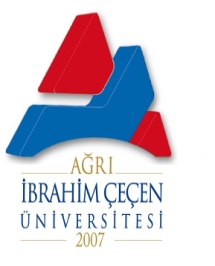 T.C.AĞRI İBRAHİM ÇEÇEN ÜNİVERSİTESİBİRİM GÖREV TANIMLARIT.C.AĞRI İBRAHİM ÇEÇEN ÜNİVERSİTESİBİRİM GÖREV TANIMLARIADI-SOYADI:ADI-SOYADI:Necmiye CANBİRİMİ:BİRİMİ:Sivil Havacılık Meslek YüksekokuluBAĞLI OLDUĞU BİRİM:BAĞLI OLDUĞU BİRİM:Yüksekokul SekreterliğiGÖREVİN KISA TANIMI:GÖREVİN KISA TANIMI:Birimin Rektörlük, diğer birimler ve Rektörlük dışındaki birimlerle olan yazışmalarını, Kanun, Yönetmelik, Kararname ve tüzükler çerçevesinde, birim etik kurallarına bağlı kalarak zamanında yapmak.GÖREV VE SORUMLULUKLARGÖREV VE SORUMLULUKLARGÖREV VE SORUMLULUKLARGelen giden evrakları titizlikle takip edip dağıtımını zimmetle yapmakYapılacak toplantıların gündemlerini zamanında öğretim üyelerine bildirmekYüksekokul ilgili her türlü bilgi ve belgeyi korumak ilgisiz kişilerin eline geçmesini önlemekSüreli yazıları takip etmekYüksekokul etik kurallarına uymak, iç kontrol faaliyetlerini destelemekÖğrenci disiplin işlemlerini takip edip, ilgili yerlere bilgi vermekÖğrencilerle ilgili her türlü belgeyi zamanında göndermekDönem sonu ve yıl sonunda büro içerisinde gerekli düzenlemeyi sağlamakGelen giden evrakları titizlikle takip edip dağıtımını zimmetle yapmakYapılacak toplantıların gündemlerini zamanında öğretim üyelerine bildirmekYüksekokul ilgili her türlü bilgi ve belgeyi korumak ilgisiz kişilerin eline geçmesini önlemekSüreli yazıları takip etmekYüksekokul etik kurallarına uymak, iç kontrol faaliyetlerini destelemekÖğrenci disiplin işlemlerini takip edip, ilgili yerlere bilgi vermekÖğrencilerle ilgili her türlü belgeyi zamanında göndermekDönem sonu ve yıl sonunda büro içerisinde gerekli düzenlemeyi sağlamakGelen giden evrakları titizlikle takip edip dağıtımını zimmetle yapmakYapılacak toplantıların gündemlerini zamanında öğretim üyelerine bildirmekYüksekokul ilgili her türlü bilgi ve belgeyi korumak ilgisiz kişilerin eline geçmesini önlemekSüreli yazıları takip etmekYüksekokul etik kurallarına uymak, iç kontrol faaliyetlerini destelemekÖğrenci disiplin işlemlerini takip edip, ilgili yerlere bilgi vermekÖğrencilerle ilgili her türlü belgeyi zamanında göndermekDönem sonu ve yıl sonunda büro içerisinde gerekli düzenlemeyi sağlamakDİĞER BİRİMLERLE İLİŞKİSİ:DİĞER BİRİMLERLE İLİŞKİSİ:Tüm Birimler